Vibrational Medicine                            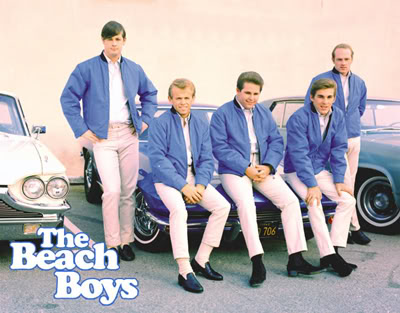 I wonder if the Beach Boys had any clue when they sang "I'm digging up
good vibrations, Wu, Wu, Wu, good vibrations," that they were delving                                                                      into the light of quantum mechanics.
 Albert Einstein spoke of vibrational forces inside all matter. He
 stated everything is energy, and indicated, that the frequency at
 which the molecules vibrate determines the state of that matter. For
 instance, slowly vibrating molecules manifest as solid, faster
 vibrations become liquid, then gas, sound, light, and so forth. All
 colors and sounds vibrate to a frequency as well. Nothing sits idle.
 In fact quantum physics describes the universe as nothing more than
 vibrating strings of energy!  Many of these frequencies were recorded
 in ancient Egypt by Hermes Trismegistus.

 We, also, now know that thoughts themselves can be classified as
 energy forms and categorized according to their frequency. At
 20-25,000 cycles per second (c/s), we get what's called ordinary human
 awareness. It's a functioning level of consciousness for our day to
 day thoughts, problem solving, analyzing, worry and fear. If we
 operate at higher levels of consciousness, say 50-60,000 c/s, we
 experience happiness, a deep inner peace and even bliss.  It is
 speculated the great spiritual masters of history were functioning at
 a level of 80-90,000 c/s. People like Mother Teresa, Buddha, Lao Tzu,
 Mother Meera of India, and Jesus himself performed miracles and
 spontaneous healings at this level. The question is, can we, as
 ordinary people, achieve these higher levels of vibration.

 Ascended Master Saint Germain has said that, in truth, all one really
 needs to do to change any aspect of their life, heal any dis-ease,
 create abundance, or achieve Transfiguration of the physical body into
 the Ascended Realm, is to raise their vibration and frequency.

 Current research hypothesizes that every part of the body forms a
 continuous interconnected bioenergetic communication network. Each
 part of the body, even the smallest constituent, is vibrating to its
 own rhythm. There is agreement among science, medicine and metaphysics
 that certain frequencies can repel disease, and certain frequencies
 can destroy disease. Herein lies the link between frequency
 (vibration) and health.  Using a quantum resonant magnetic analyzer,
 scientific researchers have shown that different parts of our bodies
 have their own sonic signature. When parts of the body become stressed
 or dis-eased, they are no longer producing the correct sound wave or
 frequency vibration. The key is getting back in tune.

 One way to help align the frequencies of the body for healing is a new
 therapy called Vibrational medicine. With the use of external devices,
 such as a tuning fork or musical tones, this technique stimulates the
 bioenergetics communication network, and the body's restorative systems
 respond without the side-effects associated with the use of
 pharmacological substances. There is now global interest and research
 to show its validity. Vibrational Medicine, of which Homeopathy is a
 part, has been used by various systems of medicine throughout the
 ages, but because of its subtle nature, until recently it has been
 largely ignored by the mainstream medical establishment. Fortunately,
 this is no longer the case. Advancements in modern technology have
 made it possible for the unseen/subtle to be seen. Researchers can now
 view and measure the body's subtle energy fields, as well as changes
 in these fields after Vibrational Medicine modalities have been
 applied. 

 In 1925, Georges Lakhovsky published a paper expressing “the amplitude
 of cell oscillations must reach a certain value, in order that the
 organism be strong enough to repulse the destructive vibrations from
 certain microbes.
 The remedy in my opinion, is not to kill the microbes in contact with
 the healthy cells but to reinforce the oscillations of the cell either
 directly by reinforcing the radio activity of the blood or in
 producing on the cells a direct action by means of the proper rays.”
 The Multiwave Oscillator, that he designed, produced low frequency
 radio waves with lots of “extremely short harmonics.”  “The cells with
 very weak vibrations, when placed in the field of multiple vibrations,
 find their own frequency and start again to oscillate normally through
 the phenomenon of resonance.”
 Multiwave oscillators are claimed to strengthen cells within the body
 to resist disease due to the principle that life forms absorb energy.

 Other options of healing through vibration exist in nature.
 Ultraviolet radiation from the sun, for example, helps support healthy
 moods, brain function, endocrine system function and sleep cycles.
 Sunlight photons also help us generate vitamin D, which prevents
 cancer, diabetes, depression and bone loss. Infrared radiation has
 been proven to speed recovery of wounds and injuries, and infrared LED
 devices are being tested by NASA to speed the growth of plants in
 space.

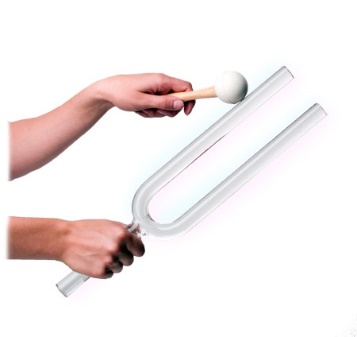 I will offer a few more methods to raise your frequency and attune
 your vibration to health and wellness in my next article. In the
 meantime, keep digging up those good vibrations.


 "When a force in any organ or element of the body becomes deficient in
 its ability to reproduce that equilibrium necessary for the sustenance
 of physical existence and its reproduction, that portion becomes
 deficient in electronic energy. This may come by injury or disease,
 received by external forces. It may come from internal forces through
 lack of eliminations produced in the system or by other agencies to
 meet its requirements in the body."
Edgar Cayce (1928) from There is a River by Thomas Sugrue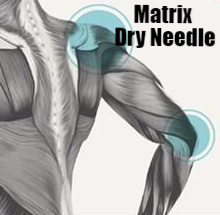 Matrixdryneedle.com